استمارة المشاركة: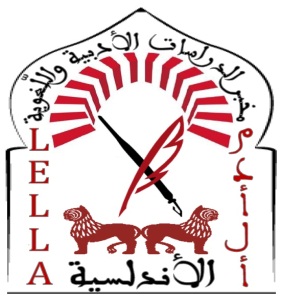 مخبر الدراسات الأدبية واللّغوية الأندلسيةبالتعاون مع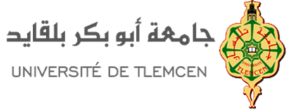 قسم الفنون وشعبة اللّغة الإسبانية لكلية الآداب واللّغاتالملتقى الوطني الثاني بعنوان   :«الشعر والعمارة في الأندلس_ديوان الحمراء»Los poemasepigráficos de la Alhambraيوم: الثلاثاء 30 أبريل 2019مالاسم الكامل:..............................................................................................................المؤهل العلمي:.............................................................................................................الرتبة العلمية:................................................................................................................التخصص:...................................................................................................................المؤسسة العلمية:...........................................................................................................الهاتف:........................................................................................................................البريد الالكتروني:..................................................................................................محور المداخلة:.............................................................................................................عنوان المداخلة:............................................................................................................الملخص:..........................................................................................................................................................................................................................................................................................................................................................................................................................................................................................................................................................................................................................................................................................................................................................................................................................................................................................................................................................................................................................................................................................................................................................................................................................................................................................................................................